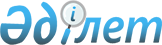 Об утрате силы постановления акимата района от 27 июня 2014 года № 353Постановление акимата Кордайского района Жамбылской области от 27 февраля 2015 года № 78
      Примечание РЦПИ.

      В тексте документа сохранена пунктуация и орфография оригинала.
      В соответствии с пунктом 8 статьи 37 Закона Республики Казахстан от 23 января 2001 года "О местном государственном управлении и самоуправлении в Республике Казахстан" акимат района ПОСТАНОВЛЯЕТ:
      1. Считать утративший силу постановление № 353 от 27 июня 2014 года "Об утверждении государственного образовательного заказа на дошкольное воспитание и обучение, размер подушевого финансирования и родительской платы на 2014 год".
      2. Контроль за исполнением настоящего постановления возложить на заместителя акима района Б. Жамангозова
					© 2012. РГП на ПХВ «Институт законодательства и правовой информации Республики Казахстан» Министерства юстиции Республики Казахстан
				
      Аким района 

К. Досаев
